ESTADO DE MATO GROSSO DO SULSECRETARIA DE ESTADO DE JUSTIÇA E SEGURANÇA PÚBLICACORPO DE BOMBEIROS MILITARESCALÃO SUPERIOR(OBM/UBM)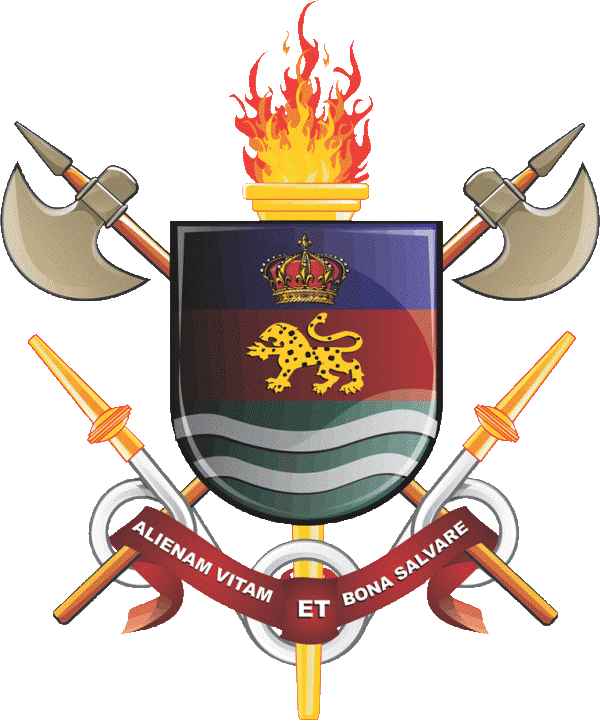 RELATÓRIO ANUAL RESERVADO DA OBM/UBM...EdiçãoANO